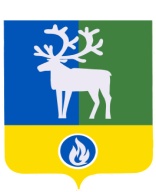 ПроектБЕЛОЯРСКИЙ РАЙОНХАНТЫ-МАНСИЙСКИЙ АВТОНОМНЫЙ ОКРУГ - ЮГРААДМИНИСТРАЦИЯ БЕЛОЯРСКОГО РАЙОНАПОСТАНОВЛЕНИЕот ____                      2019 года                                                                                   № ____О внесении изменений в приложение к постановлению администрации Белоярского района от 30 декабря 2015 года № 1619В  соответствии  с  Постановлением Правительства Ханты-Мансийского автономного округа - Югры  от  2  марта  2012 года  № 85-п   «О разработке и утверждении административных   регламентов   осуществления   муниципального   контроля» п о с т а н о в л я ю:1. Внести в  приложение «Административный регламент осуществления муниципального жилищного контроля на территории городского и сельских поселений в границах Белоярского района» к постановлению администрации Белоярского района от 30 декабря 2015 года № 1619 «Об утверждении административного регламента осуществления муниципального жилищного контроля на территории городского и сельских поселений в границах Белоярского района» следующие изменения:	1) по тексту слова «исполнение муниципальной функции», «исполнение функции по муниципальному жилищному контролю» в соответствующих числах и падежах заменить словами «осуществления муниципального контроля» в соответствующих числах и падежах;	2) пункт 1.2 раздела I изложить в следующей редакции:	«1.2. Административный регламент осуществления муниципального жилищного контроля на территории городского и сельских поселений в границах Белоярского района (далее - Административный регламент) устанавливает сроки и последовательность административных процедур и административных действий по осуществлению муниципального жилищного контроля за соблюдением юридическими лицами, индивидуальными предпринимателями и гражданами, их уполномоченными представителями обязательных требований, установленных в отношении муниципального жилищного фонда законодательством Российской Федерации, законодательством Ханты-Мансийского автономного округа - Югры, а также муниципальными правовыми актами на территории городского и сельских поселений в границах Белоярского района в области жилищных отношений.».	 2. Опубликовать настоящее постановление в газете «Белоярские вести. Официальный выпуск», разместить на официальном сайте органов местного самоуправления Белоярского района в информационно-телекоммуникационной сети «Интернет».3. Настоящее постановление вступает в силу после его официального опубликования. 4. Контроль за выполнением постановления возложить на первого заместителя главы Белоярского района Ойнеца А.В.Глава Белоярского района                                                                                      С.П.Маненков